Итоговая информация о проведении Недели правовых знанийдекабрь 2019	Цель: воспитание правовой грамотности учащихся в соответствии с законодательством РФ Задачи:создать условия для размышления детей о человеческих ценностях;развести понятия «права» и «обязанности», повысить мотивацию к их соблюдению;формировать уважительное отношение друг к другу.В рамках Недели правовых знаний в школе проведено несколько значимых мероприятий:	Началась Неделя с торжественного открытия. Ребятам озвучены цели и задачи, а также план  проведения мероприятий,  в игровой форме проведено знакомство  с Конституцией РФ, Конвенцией о правах ребенка  и  Декларацией прав человека. А для успешного закрепления полученных знаний объявлен конкурс веселых и находчивых, где соревновались девочки и мальчики 4 – 9 классов.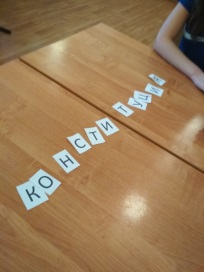 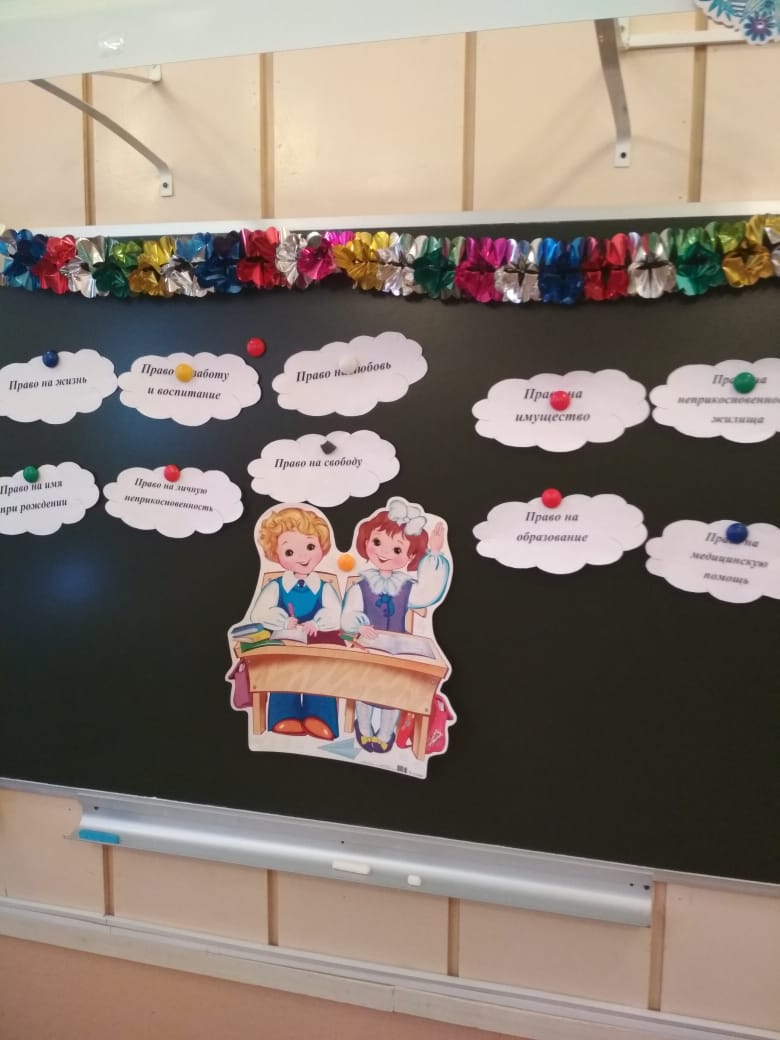 	Ребята активно работали над выполнением заданий Айболита и его друзей-зверей: отвечали на вопросы литературной викторины «Права сказочных героев»; находили иллюстрации с нарушениями прав детей в литературных произведениях;  разгадывали тест; собирали тематические пазлы и даже угадывали и пели детские песни, пытаясь связать их с правовой тематикой.	Не забыли на этом мероприятии повторить и обязанности детей. 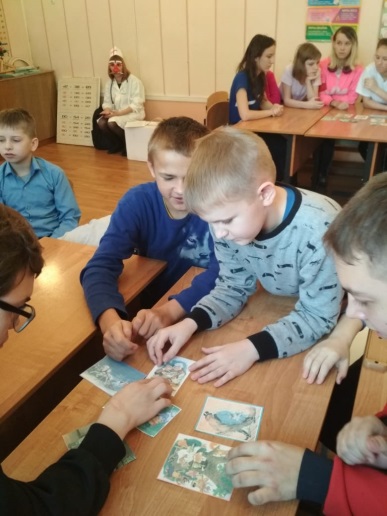 Наибольшую активность проявили Матвей Аксентиев, Маша Худолей, Сергей Жихарский (4 кл.),  Кирилл Смирнов, Лиза Сафонова (5 кл.), Данил Малеванкин, Майя Сосновская (8 кл.),   Алена и Яна Андреевы, Данил Кривощапов (9 кл.)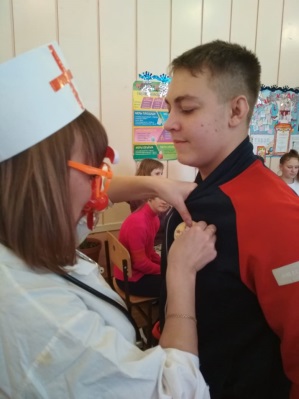 24 декабря учитель Рогозникова А.А. встречала учащихся 7 – 9 классов на игровой площадке шоу по мотивам телепередачи «Своя игра».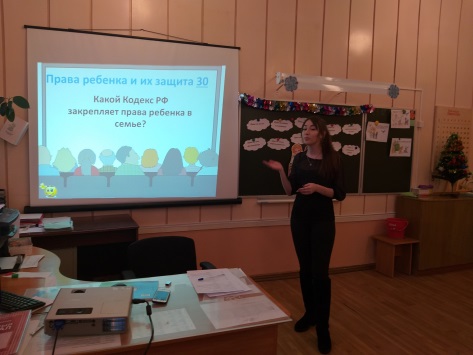 	Вопросы были нелегкими, но Ангелина Алексеевна продумала серию направляющих подсказок и в течение игры поддерживала ребят, учитывая индивидуальные возможности каждого. Здесь лучшими были Алена Андреева (9 кл.), Сергей Нестеренко (8 кл.), Яна Андреева и Данил Кривощапов (9 кл.).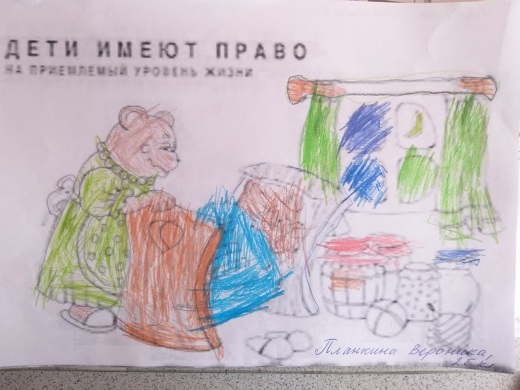 	Учащиеся начальных классов приняли активное участие в конкурсе раскрасок. Наиболее массово включились в эту работу дети 1а класса (классный руководитель Дудина Н.А.), 2а класса (Мантур М.В.), 2б класса (Дмитроченко М.П.).	 На переменах учащиеся смотрели мультфильмы правовой тематики, на классных часах повторили права и обязанности школьников, закрепленные в Уставе ОУ. Социальный педагог Шалагина О.А. провела анкетирование подростков «Правовая ответственность несовершеннолетних».	Выпущены и распространены тематические буклеты.	              Руководитель МО учителей-предметников Побережнюк И.Г.ДатаМероприятие23.12.2019Торжественное открытие Недели правовых знаний. Тематический КВН для учащихся 4 – 9 классов24.12.2019Открытое внеклассное занятие по обществознанию для учащихся 5 – 9 классов24.12.2019Оформление тематических буклетов.25.12.2019Круглый стол «Проступок. Правонарушение. Преступление» с участием инспектора ПДН25.12.2019Анкетирование старшеклассников и последующее обсуждение результатов «Правовая ответственность несовершеннолетних»23 – 25.12.2019Просмотр мультфильмов на переменах «Права детей»23 – 25.12.2019Проведение ежедневных пятиминуток на тему: «Права и обязанности учащихся, закреплённые в Уставе школы»26.12.2019Конкурс раскрасок среди учащихся начальной школы «Права детей» 27.12.2019Закрытие Недели: тематическая линейка. Оформление итогов Недели на сайт школы.